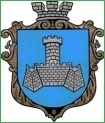 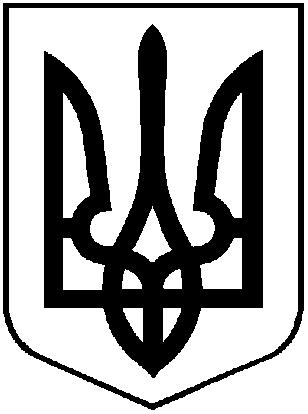 УКРАЇНАм. Хмільник Вінницької областіРОЗПОРЯДЖЕННЯМІСЬКОГО ГОЛОВИВід 07.04.2017р.                                                                                        № 156-р            Про внесення змін до розпорядження міського голови від 23.03.2017р. №128-р «Про скликання та порядок підготовки 34 сесії міської ради 7 скликання»У зв’язку з відсутністю кворуму депутатів міської ради  о 10.00 годині 07.04.2017 року, відповідно до ст. 50 Закону України “Про місцеве самоврядування в Україні”:1. Перенести чергову 34  сесію міської ради 7 скликання на 10.00 год.                   10 квітня 2017 року.2. Внести наступні зміни до розпорядження міського голови від 23.03.2017р. №128-р «Про скликання та порядок підготовки 34 сесії міської ради 7 скликання»:- у п. 1 розпорядження слова і цифри «7 квітня» замінити на слова і цифри «10 квітня».3. Відділу інформаційної діяльності та комунікацій із громадськістю міської ради про дату, час проведення сесії поінформувати населення через  офіційний веб-сайт міста Хмільника, а відділу організаційно-кадрової роботи міської ради депутатів міської ради.4. Контроль за виконанням цього розпорядження залишаю за собою.В.о.міського голови,секретар міської ради	                    			 		     П.В.КрепкийО.В.ТендерисН.А.БуликоваН.П.МазурО.Ю. Семчук